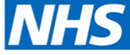 OxfordshireClinical Commissioning GroupC the signs software support tool – Roll-out to practicesLaunch Event Sign up – Tuesday 3rd March 2020Practice Name:……………………………………………………………….Event to Attend (Please Tick):1:00 - 2:30pm:	Littlebury Hotel, Kings End, Bicester, OX26 6DR		6:00 – 7:30pm:	Denman College, Marcham, Abingdon, OX13 6NW Number of Delegates: ……………………………Delegate Names: ……………………………………………………………….……………………………………………………………….……………………………………………………………….……………………………………………………………….Both clinical and non-clinical staffs are invited to attend and topics covered will include;Cancer in the UK and NG12 guidelinesThe NHS Long Term Plan and new Network DES specification regarding early cancer diagnosisThe tool, how it works and how to use itSafety netting and how to use the dashboardCase based discussionsQ&AImplementation ProcessEach GP practice will need to take the following steps to gain access to C the Signs via EMISSign and return the Data Protection Agreement (DPA) to occg.plannedcare@nhs.net  Attend the education launch event on 3rd MarchYour practice will be sent a link to download the tool on to your computer once it has gone live. (3rd March, the link will only be sent once the DPA has been received by OCCG) If you would like to see this tool in action please see this link https://spotlight.cthesigns.co.uk/c-the-signs-on-emis-new/If you would like more information about the tool please email; training@cthesigns.co.uk. PLEASE RETURN THIS FORM TO occg.plannedcare@nhs.net £500 will be remunerated to each practice for use of the tool and to attend the educational launch event